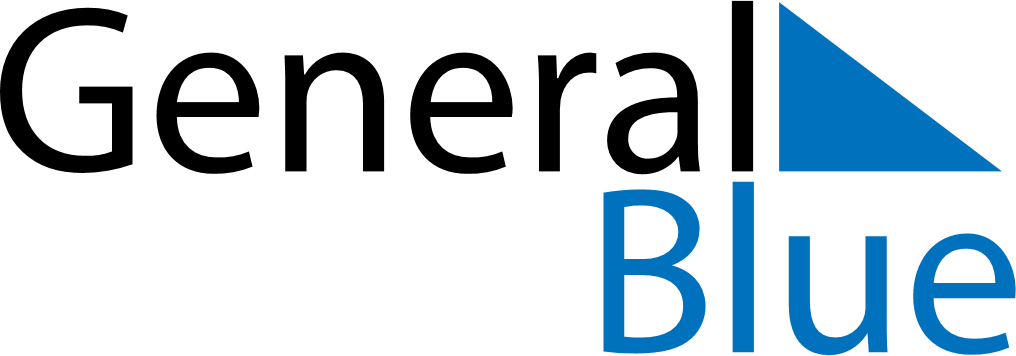 February 2026February 2026February 2026February 2026RwandaRwandaRwandaMondayTuesdayWednesdayThursdayFridaySaturdaySaturdaySunday1Heroes Day23456778910111213141415161718192021212223242526272828